ЗАЯВКАна участие в конкурсе MedSoft на лучшую медицинскую компьютерную системуПрислать до 31 марта 2018 года !!!К заявке:Необходимо приложить заполненную анкету по системе (проекту)Можно приложить копии регистрационных и правоустанавливающих документов на систему, представляемую на конкурс. Данный документ должен подтверждать, что именно заявитель является правообладателем представленной разработки. Чаще всего - это должно быть «Свидетельство о государственной регистрации программ для ЭВМ», выданное Федеральной службой по интеллектуальной собственности.Если Вы хотите принять участие в конкурсах по нескольким номинациям, то Вам нужно прислать несколько заявок – по числу номинаций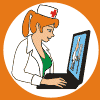 14-й Международный форум«MedSoft-2018»Москва. Экспоцентр. 10-12 апреля 2018Форма К1Номинация (отметить) Цифровая медицина будущего МИС медицинской организации (МИС МО) – то, что раньше называлось Системы комплексной информатизации медицинских организаций (КМИС) Системы для решения задач профилактики, диспансеризации, скрининга (МИС-профилактика) Лабораторные информационные системы (ЛИС) Системы архивации и передачи изображений (PACS) Льготное лекарственное обеспечение (ЛЛО) Электронная больничная аптека (ЭБА) Мониторинг лекарственных средств (МЛС) ИмпортозамещениеОрганизация (полное название)Организация (сокр. название)Адрес организации 
(с почтовым индексом)Http организацииЛицо для контактов:Ф.И.О. полностьюДолжностьЗваниеУченая степеньТелефон контактныйE-mail контактныйНазвание системы, представляемой на конкурсHttp с описанием системыОписание системы (проекта) - до 1000 символов